Лезова Анар Максотовна, 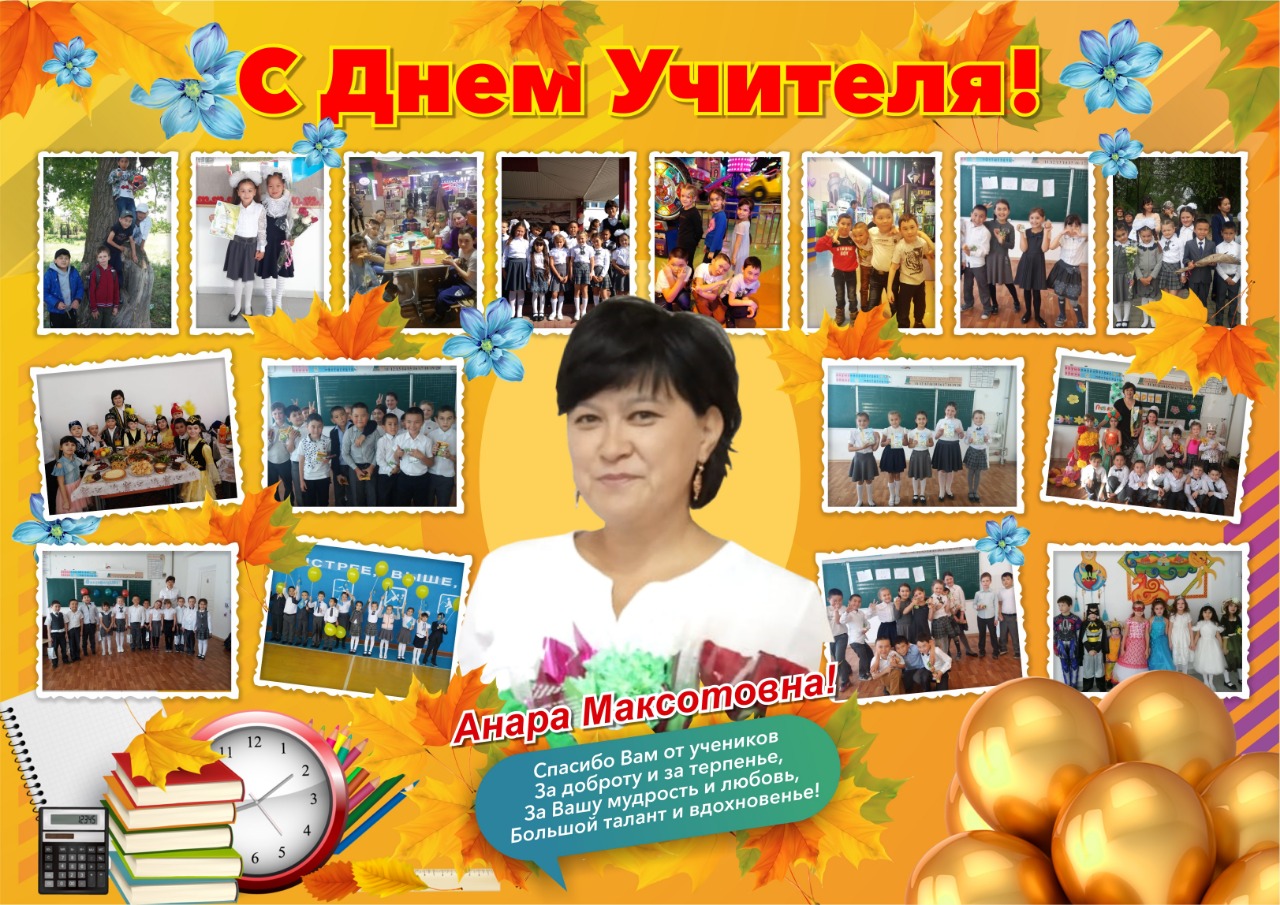 Подстепновская №1 ОСОШ, Западно-Казахстанская область,Теректинский районСлова, противоположные по значению (антонимы)Предмет: Предмет: Русский язык.Русский язык.Русский язык.Русский язык.Класс: 2 «Г»Класс: 2 «Г»Количество присутствующих: Количество присутствующих:  Количество    отсутствующих:            Количество    отсутствующих:           Раздел (сквозная тема):Раздел (сквозная тема):«В здоровом теле – здоровый дух!»«В здоровом теле – здоровый дух!»«В здоровом теле – здоровый дух!»«В здоровом теле – здоровый дух!»Грамматическая тема:Грамматическая тема:Воспитание характера.Воспитание характера.Воспитание характера.Воспитание характера.Цели обучения, которым посвящен урок:Цели обучения, которым посвящен урок:2.1.5.1 слушать и отвечать на вопросы по прослушанному тексту и принимать участие в речевой деятельности.2.3.2.1 находить и различать антонимы, понимать их роль в тексте.2.1.5.1 слушать и отвечать на вопросы по прослушанному тексту и принимать участие в речевой деятельности.2.3.2.1 находить и различать антонимы, понимать их роль в тексте.2.1.5.1 слушать и отвечать на вопросы по прослушанному тексту и принимать участие в речевой деятельности.2.3.2.1 находить и различать антонимы, понимать их роль в тексте.2.1.5.1 слушать и отвечать на вопросы по прослушанному тексту и принимать участие в речевой деятельности.2.3.2.1 находить и различать антонимы, понимать их роль в тексте.Предполагаемый результат:Предполагаемый результат:Все учащиеся смогут:Узнать о словах, противоположных по значению.Большинство учащихся смогут:Ответить на вопросы текстаОбъяснять смысл слов.Приводить примеры антонимов.Подбирать слова с противоположным значением.Построить монологическое высказывание на заданную тему и, объясняя тему и идею, определить вид тексты (стихотворение, рассказ, статья).Различать антонимы и понимать их роль в тексте.Некоторые учащиеся смогут:Рассказать о воспитании положительных черт характера, используя подсказки.Все учащиеся смогут:Узнать о словах, противоположных по значению.Большинство учащихся смогут:Ответить на вопросы текстаОбъяснять смысл слов.Приводить примеры антонимов.Подбирать слова с противоположным значением.Построить монологическое высказывание на заданную тему и, объясняя тему и идею, определить вид тексты (стихотворение, рассказ, статья).Различать антонимы и понимать их роль в тексте.Некоторые учащиеся смогут:Рассказать о воспитании положительных черт характера, используя подсказки.Все учащиеся смогут:Узнать о словах, противоположных по значению.Большинство учащихся смогут:Ответить на вопросы текстаОбъяснять смысл слов.Приводить примеры антонимов.Подбирать слова с противоположным значением.Построить монологическое высказывание на заданную тему и, объясняя тему и идею, определить вид тексты (стихотворение, рассказ, статья).Различать антонимы и понимать их роль в тексте.Некоторые учащиеся смогут:Рассказать о воспитании положительных черт характера, используя подсказки.Все учащиеся смогут:Узнать о словах, противоположных по значению.Большинство учащихся смогут:Ответить на вопросы текстаОбъяснять смысл слов.Приводить примеры антонимов.Подбирать слова с противоположным значением.Построить монологическое высказывание на заданную тему и, объясняя тему и идею, определить вид тексты (стихотворение, рассказ, статья).Различать антонимы и понимать их роль в тексте.Некоторые учащиеся смогут:Рассказать о воспитании положительных черт характера, используя подсказки.Языковая цельЯзыковая цельТрёхъязычие: антонимы – antonyms – антонимОсновные термины и словосочетания:Слова с противоположным значением, предложение, текст, , основная мысль, слово, тема, вопрос, задание, упражнение.Используемый язык для диалога/письма на уроке: русскийВопросы для обсуждения:-Что означает выражение «воспитание характера»?-Какие черты характера спортсмена помогают ему добиться успеха?Трёхъязычие: антонимы – antonyms – антонимОсновные термины и словосочетания:Слова с противоположным значением, предложение, текст, , основная мысль, слово, тема, вопрос, задание, упражнение.Используемый язык для диалога/письма на уроке: русскийВопросы для обсуждения:-Что означает выражение «воспитание характера»?-Какие черты характера спортсмена помогают ему добиться успеха?Трёхъязычие: антонимы – antonyms – антонимОсновные термины и словосочетания:Слова с противоположным значением, предложение, текст, , основная мысль, слово, тема, вопрос, задание, упражнение.Используемый язык для диалога/письма на уроке: русскийВопросы для обсуждения:-Что означает выражение «воспитание характера»?-Какие черты характера спортсмена помогают ему добиться успеха?Трёхъязычие: антонимы – antonyms – антонимОсновные термины и словосочетания:Слова с противоположным значением, предложение, текст, , основная мысль, слово, тема, вопрос, задание, упражнение.Используемый язык для диалога/письма на уроке: русскийВопросы для обсуждения:-Что означает выражение «воспитание характера»?-Какие черты характера спортсмена помогают ему добиться успеха?Ход урока:Ход урока:Ход урока:Ход урока:Ход урока:Ход урока:Этапы урокаЗапланированная деятельность на урокеЗапланированная деятельность на урокеЗапланированная деятельность на урокеЗапланированная деятельность на урокеРесурсыНачало урока:Создание положительного эмоционального настроя:Здравствуйте, ребята! Сегодня у нас с вами открытый урок, открытый, потому что к нам пришло много гостей.  Давайте посмотрим друг на друга. И пожелаем удачи сегодня на уроке!Создание положительного эмоционального настроя:Здравствуйте, ребята! Сегодня у нас с вами открытый урок, открытый, потому что к нам пришло много гостей.  Давайте посмотрим друг на друга. И пожелаем удачи сегодня на уроке!Создание положительного эмоционального настроя:Здравствуйте, ребята! Сегодня у нас с вами открытый урок, открытый, потому что к нам пришло много гостей.  Давайте посмотрим друг на друга. И пожелаем удачи сегодня на уроке!Создание положительного эмоционального настроя:Здравствуйте, ребята! Сегодня у нас с вами открытый урок, открытый, потому что к нам пришло много гостей.  Давайте посмотрим друг на друга. И пожелаем удачи сегодня на уроке!Побуждение 1. Постановка цели урока.а) Раздел «В здоровом теле - здоровый дух»   Лексическая тема «Воспитание характера»   Тема урока «Слова, противоположные по значению»2. Оформление тетради (число, классная работа).3. Минутка чистописания.Хх (характеристика этого звука).4. Записать два слова на данную букву, чтобы  она стояла в начале слова. Н/р: хлеб, хороший …5. Словарная работа.Характер.             Воспитание характера.-Как понимаете это слово?  (упорство)Запись пословицы. Характер определяет человека. Обсуждение. Почему так говорят?1. Постановка цели урока.а) Раздел «В здоровом теле - здоровый дух»   Лексическая тема «Воспитание характера»   Тема урока «Слова, противоположные по значению»2. Оформление тетради (число, классная работа).3. Минутка чистописания.Хх (характеристика этого звука).4. Записать два слова на данную букву, чтобы  она стояла в начале слова. Н/р: хлеб, хороший …5. Словарная работа.Характер.             Воспитание характера.-Как понимаете это слово?  (упорство)Запись пословицы. Характер определяет человека. Обсуждение. Почему так говорят?1. Постановка цели урока.а) Раздел «В здоровом теле - здоровый дух»   Лексическая тема «Воспитание характера»   Тема урока «Слова, противоположные по значению»2. Оформление тетради (число, классная работа).3. Минутка чистописания.Хх (характеристика этого звука).4. Записать два слова на данную букву, чтобы  она стояла в начале слова. Н/р: хлеб, хороший …5. Словарная работа.Характер.             Воспитание характера.-Как понимаете это слово?  (упорство)Запись пословицы. Характер определяет человека. Обсуждение. Почему так говорят?1. Постановка цели урока.а) Раздел «В здоровом теле - здоровый дух»   Лексическая тема «Воспитание характера»   Тема урока «Слова, противоположные по значению»2. Оформление тетради (число, классная работа).3. Минутка чистописания.Хх (характеристика этого звука).4. Записать два слова на данную букву, чтобы  она стояла в начале слова. Н/р: хлеб, хороший …5. Словарная работа.Характер.             Воспитание характера.-Как понимаете это слово?  (упорство)Запись пословицы. Характер определяет человека. Обсуждение. Почему так говорят?РабочаятетрадьОсмысление. Прослушивание текста для проверки  навыка  «Слушания» (2 раз)(И) Уч-ся отвечают на вопросы. -Как назывались первые соревнования?-Когда прошли первые олимпийские игры?-В каком городе проходили  Олимпийские игры?-Назовите имена  известных  спортсменов      Казахстана? -Какие черты характера, помогли Казахстанским спортсменам добиться успеха?Оценивание  (за правильный ответ получают звезду).Работа в паре.  Пересказывают текст, друг другу. Групповая работа. Уч-ся задают вопросы Составляют по 1 вопросу.  Оценивают ответы уч-ся.(Д, К) Динамическая пауза. «Рука, кулак)Работа над темой урока.1. Объяснение темы урока 2. (К, И) Работа по новой теме.- Ребята, русский язык необыкновенно богат и разнообразен. В нашем языке есть такие слова, которые  имеют противоположное значение - это антонимы.(анти- против, онима- имя). -Сегодня мы с вами поговорим  о роли антонимов в нашей речи. Антонимы - это слова противоположного  значения, которые делают нашу  речь яркой, богатой, выразительной. Н-р: Минус-плюсСтарый- новыйБелый-черный.2. Учебнику (стр.21 Упр.6. чтение текста).   К выделенным словам подберите   слова, противоположные по смыслу.  3. Запиши парами.4. Пальчиковая физминутка «Весёлые утята»5. Групповая работа. Цель: оценка уровня усвоения навыка по теме.1группа- Подчеркните слова с противоположным значением.Солнце всходит и заходит.Книга содержит вопросы и ответы.2.группа- Впиши в пословицы слова с противоположным значением.Знай больше, а говори__________________Добро помни, а зло___________________3группа-Подбери  и запиши слова с противоположным значением.Добро-черный-холод-враг-Прослушивание текста для проверки  навыка  «Слушания» (2 раз)(И) Уч-ся отвечают на вопросы. -Как назывались первые соревнования?-Когда прошли первые олимпийские игры?-В каком городе проходили  Олимпийские игры?-Назовите имена  известных  спортсменов      Казахстана? -Какие черты характера, помогли Казахстанским спортсменам добиться успеха?Оценивание  (за правильный ответ получают звезду).Работа в паре.  Пересказывают текст, друг другу. Групповая работа. Уч-ся задают вопросы Составляют по 1 вопросу.  Оценивают ответы уч-ся.(Д, К) Динамическая пауза. «Рука, кулак)Работа над темой урока.1. Объяснение темы урока 2. (К, И) Работа по новой теме.- Ребята, русский язык необыкновенно богат и разнообразен. В нашем языке есть такие слова, которые  имеют противоположное значение - это антонимы.(анти- против, онима- имя). -Сегодня мы с вами поговорим  о роли антонимов в нашей речи. Антонимы - это слова противоположного  значения, которые делают нашу  речь яркой, богатой, выразительной. Н-р: Минус-плюсСтарый- новыйБелый-черный.2. Учебнику (стр.21 Упр.6. чтение текста).   К выделенным словам подберите   слова, противоположные по смыслу.  3. Запиши парами.4. Пальчиковая физминутка «Весёлые утята»5. Групповая работа. Цель: оценка уровня усвоения навыка по теме.1группа- Подчеркните слова с противоположным значением.Солнце всходит и заходит.Книга содержит вопросы и ответы.2.группа- Впиши в пословицы слова с противоположным значением.Знай больше, а говори__________________Добро помни, а зло___________________3группа-Подбери  и запиши слова с противоположным значением.Добро-черный-холод-враг-Прослушивание текста для проверки  навыка  «Слушания» (2 раз)(И) Уч-ся отвечают на вопросы. -Как назывались первые соревнования?-Когда прошли первые олимпийские игры?-В каком городе проходили  Олимпийские игры?-Назовите имена  известных  спортсменов      Казахстана? -Какие черты характера, помогли Казахстанским спортсменам добиться успеха?Оценивание  (за правильный ответ получают звезду).Работа в паре.  Пересказывают текст, друг другу. Групповая работа. Уч-ся задают вопросы Составляют по 1 вопросу.  Оценивают ответы уч-ся.(Д, К) Динамическая пауза. «Рука, кулак)Работа над темой урока.1. Объяснение темы урока 2. (К, И) Работа по новой теме.- Ребята, русский язык необыкновенно богат и разнообразен. В нашем языке есть такие слова, которые  имеют противоположное значение - это антонимы.(анти- против, онима- имя). -Сегодня мы с вами поговорим  о роли антонимов в нашей речи. Антонимы - это слова противоположного  значения, которые делают нашу  речь яркой, богатой, выразительной. Н-р: Минус-плюсСтарый- новыйБелый-черный.2. Учебнику (стр.21 Упр.6. чтение текста).   К выделенным словам подберите   слова, противоположные по смыслу.  3. Запиши парами.4. Пальчиковая физминутка «Весёлые утята»5. Групповая работа. Цель: оценка уровня усвоения навыка по теме.1группа- Подчеркните слова с противоположным значением.Солнце всходит и заходит.Книга содержит вопросы и ответы.2.группа- Впиши в пословицы слова с противоположным значением.Знай больше, а говори__________________Добро помни, а зло___________________3группа-Подбери  и запиши слова с противоположным значением.Добро-черный-холод-враг-Прослушивание текста для проверки  навыка  «Слушания» (2 раз)(И) Уч-ся отвечают на вопросы. -Как назывались первые соревнования?-Когда прошли первые олимпийские игры?-В каком городе проходили  Олимпийские игры?-Назовите имена  известных  спортсменов      Казахстана? -Какие черты характера, помогли Казахстанским спортсменам добиться успеха?Оценивание  (за правильный ответ получают звезду).Работа в паре.  Пересказывают текст, друг другу. Групповая работа. Уч-ся задают вопросы Составляют по 1 вопросу.  Оценивают ответы уч-ся.(Д, К) Динамическая пауза. «Рука, кулак)Работа над темой урока.1. Объяснение темы урока 2. (К, И) Работа по новой теме.- Ребята, русский язык необыкновенно богат и разнообразен. В нашем языке есть такие слова, которые  имеют противоположное значение - это антонимы.(анти- против, онима- имя). -Сегодня мы с вами поговорим  о роли антонимов в нашей речи. Антонимы - это слова противоположного  значения, которые делают нашу  речь яркой, богатой, выразительной. Н-р: Минус-плюсСтарый- новыйБелый-черный.2. Учебнику (стр.21 Упр.6. чтение текста).   К выделенным словам подберите   слова, противоположные по смыслу.  3. Запиши парами.4. Пальчиковая физминутка «Весёлые утята»5. Групповая работа. Цель: оценка уровня усвоения навыка по теме.1группа- Подчеркните слова с противоположным значением.Солнце всходит и заходит.Книга содержит вопросы и ответы.2.группа- Впиши в пословицы слова с противоположным значением.Знай больше, а говори__________________Добро помни, а зло___________________3группа-Подбери  и запиши слова с противоположным значением.Добро-черный-холод-враг-АудиозаписьИнформация о  Олимпийских чемпионах.    Учебник,Работа с правилом.Постер. Рефлексия.Итог урока. -  С какой темой  мы сегодня познакомились на уроке?- Какую информацию мы получили? Колесо оценивания. Наш урок достиг цели, значить наше колесо покатилось дальше  к знаниям. - Урок  окончин.спасибо за внимание! Итог урока. -  С какой темой  мы сегодня познакомились на уроке?- Какую информацию мы получили? Колесо оценивания. Наш урок достиг цели, значить наше колесо покатилось дальше  к знаниям. - Урок  окончин.спасибо за внимание! Итог урока. -  С какой темой  мы сегодня познакомились на уроке?- Какую информацию мы получили? Колесо оценивания. Наш урок достиг цели, значить наше колесо покатилось дальше  к знаниям. - Урок  окончин.спасибо за внимание! Итог урока. -  С какой темой  мы сегодня познакомились на уроке?- Какую информацию мы получили? Колесо оценивания. Наш урок достиг цели, значить наше колесо покатилось дальше  к знаниям. - Урок  окончин.спасибо за внимание! Само оцениваниеДифференциацияДифференциацияДифференциацияОцениваниеОцениваниеМежпредметныесвязиМотивированные дети могут рассказать о воспитанииположительных чертхарактера, используяподсказки.Мотивированные дети могут рассказать о воспитанииположительных чертхарактера, используяподсказки.Мотивированные дети могут рассказать о воспитанииположительных чертхарактера, используяподсказки.Формативное оценивание.– Самооценивание  в тетради «Что я знаю умею». – Взаимооценивание при работе в паре, группе, классом. – Результаты наблюдения учителем качества ответов учащихся на уроке.  – Определение уровня усвоения навыка потеме (тетрадь «Что я знаю и умею»).Формативное оценивание.– Самооценивание  в тетради «Что я знаю умею». – Взаимооценивание при работе в паре, группе, классом. – Результаты наблюдения учителем качества ответов учащихся на уроке.  – Определение уровня усвоения навыка потеме (тетрадь «Что я знаю и умею»).– литература– физкультура